Silikondichtung SI 125Verpackungseinheit: 1 StückSortiment: K
Artikelnummer: 0175.0239Hersteller: MAICO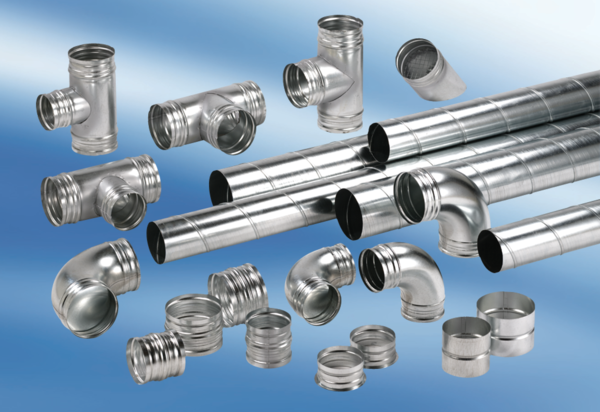 